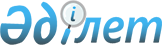 Об организации молодежной практики
					
			Утративший силу
			
			
		
					Постановление акимата города Жанаозен от 02 апреля 2012 года № 119. Зарегистрировано Департаментом юстиции Мангистауской области 09 апреля 2012 года № 11-2-189. Утратило силу постановлением акимата города Жанаозен от 25 июня 2012 года № 268

       

 Сноска. Утратило силу постановлением акимата города Жанаозен от 25.06.2012 года № 268.

      В соответствии с подпунктом 13) пункта 1 статьи 31 Закона Республики Казахстан от 23 января 2001 года № 148 «О местном государственном управлении и самоуправлении в Республике Казахстан», пунктом 5-7 статьи 7 и статьи 18-2 Закона Республики Казахстан от 23 января 2001 года № 149 «О занятости населения», постановлением Правительства Республики Казахстан от 19 июня 2001 года № 836 «О мерах по реализации Закона Республики Казахстан от 23 января 2001 года «О занятости населения» акимат города Жанаозен ПОСТАНОВЛЯЕТ: 



      1. Согласно приложения утвердить перечень работодателей, где будут организованы рабочие места для прохождения молодежной практики в 2012 году.



      2. Государственному учреждению «Жанаозенский городской отдел занятости и социальных программ» (далее - уполномоченный орган) заключить с работодателями договора о финансировании молодежной практики.



      3. Руководителям предприятий и организаций заключившим договора обеспечить прохождение молодежной практики в соответствии с направлением уполномоченного органа.



      4. Контроль за исполнением настоящего постановления возложить на заместителя акима города Худибаева Н.



      5. Настоящее постановление вступает в силу со дня государственной регистрации в органах юстиции и вводится в действие по истечении десяти календарных дней после дня его первого официального опубликования.      Аким города                                   Трумов C.      Согласовано:

      Начальник государственного учреждения

      «Жанаозенский городской отдел

      занятости и социальных программ»

      Бекова Ж.

      02 апреля 2012 год      Начальник государственного учреждения

      «Жанаозенский городской отдел финансов»

      Джантлеуова Р.

      02 апреля 2012 год      Начальник государственного учреждения

      «Жанаозенский городской отдел экономики

      и бюджетного планирования»

      Гумарова Н.

      02 апреляи 2012 год

Приложение

к постановлению акимата

города Актау

от 02 апреля 2012 г. № 119 Перечень работодателей организующих рабочие места для прохождения молодежной практики в 2012 году
					© 2012. РГП на ПХВ «Институт законодательства и правовой информации Республики Казахстан» Министерства юстиции Республики Казахстан
				№Наименование работодателей
Профессия (специаль-ность)
Коли-чес-

тво рабо-чих мест
Размер месяч-

ной заработ-ной платы /тенге/
Продол-жи-

тель-

ность моло-

дежной практи-ки (меся-цев)
Государственное учреждение «Аппарат акима города Жанаозен»Юрист, бухгалтер1525 0006Государственное учреждение «Аппарат акима села Тенге»Экономист- бухгалтер525 0006Государственное учреждение «Аппарат акима села Кызылсай»Экономист- бухгалтер 525 0006Общественное объединение «Народно-Демо-

кратическая партия «Нур Отан» Жанаозенский городской филиалЮрист525 0006Государственное учреждение «Жанаозенский городской отдел образования»Учитель, юрист525 0006Жанаозенское государственное учреждение «Центр по координации образования»Учитель225 00067.Государственное учреждение «Государствен-

ный архив города Жанаозен»Юрист525 0006Государственное учреждение «Жанаозенская городская инфекционная больница»Медсестра, бухгалтер225 0006Государственное учреждение «Управление юстиции города Жанаозен Департамента юстиции Мангистауской области Министерства юстиции Республики Казахстан»Юрист 1025 0006«Министерство финансов Республики Казахстан налоговый департамент по Мангистауской области налоговое управление по городу Жанаозен»Финансист, экономист- бухгалтер1025 0006Государственное учреждение «Жанаозенский городской суд»Юрист825 0006Государственное учреждение «Жанаозенский cпециализирован-ный административ-

ный суд»Юрист425 0006Государственное учреждение «Департамент по исполнению судебных актов Жанаозенский территориальный отдел»Юрист225 0006Государственное учреждение «Департамент уголовно-испол-нительной системы, уголовно-испол-нительная инспекция города Жанаозен»Юрист625 0006Жанаозенское государственное коммунальное предприятие «ОзенИнвест»Экономист- бухгалтер1325 0006Мангистауский областной филиал Республиканско-го государственно-го казенного предприятия «Государствен-

ный центр по выплате пенсии министерства труда и социальной защиты населения Республики Казахстан» Жанаозенское отделениеЭкономист- бухгалтер825 0006Государственное учреждение «Жанаозенский городской отдел занятости и социальных программ»Финансист225 0006Акционерное общество «Жанаозенский региональный филиал «Народный банк» Экономист- бухгалтер425 0006Товарищество с ограниченной ответственностью «DIGITAL-TV»Экономист- бухгалтер525 0006Государственное учреждение «Жанаозенская центральная городская библиотека»Экономист- бухгалтер225 0006Государственное коммунальное казенное предприятие «Жанаозенский профессиональ-

ный лицей»Учитель125 0006Жанаозенское государственное учреждение «Біржолғы талон негізінде алымдар алу жөніндегі Орталық»Экономист- бухгалтер125 0006Товарищество с ограниченной ответственностью «Жанаозенский политехнический колледж»Учитель325 0006Государственное учреждение «Межрайонное управление финансовой полиции по Жанаозенскому региону»Финансист525 0006Государственное учреждение «Центр реабилитации по городу Жанаозен»Воспитатель125 0006Государственное коммунальное казенное предприятие «Детский сад № 1 Акбота» Жанаозенского городского отдела образования Воспитатель225 0006Государственное коммунальное казенное предприятие «Детский сад № 2 Жанар» Жанаозенского городского отдела образованияВоспитатель225 0006Государственное коммунальное казенное предприятие «Детский сад № 3 Балдаурен» Жанаозенского городского отдела образованияВоспитатель125 0006Государственное коммунальное казенное предприятие «Детский сад № 4 Самал» Жанаозенского городского отдела образованияВоспитатель225 0006Государственное коммунальное казенное предприятие «Детский сад № 5 Сауле» Жанаозенского городского отдела образованияВоспитатель225 0006Государственное коммунальное казенное предприятие «Детский сад № 6 Балапан» Жанаозенского городского отдела образованияВоспитатель225 0006Государственное учреждение «Санаторно-ту-

беркулезный «Детский сад № 7 «Ер Тостик» акимата города Жанаозен Воспитатель125 0006Государственное коммунальное казенное предприятие «Детский сад № 8 Акбобек» Жанаозенского городского отдела образованияВоспитатель225 0006Государственное коммунальное казенное предприятие «Детский сад № 9 Салтанат» Жанаозенского городского отдела образованияВоспитатель225 0006Государственное коммунальное казенное предприятие «Детский сад № 10 Карлыгаш» Жанаозенского городского отдела образованияВоспитатель225 0006Государственное коммунальное казенное предприятие «Детский сад № 11 Балдырган» Жанаозенского городского отдела образованияВоспитатель225 0006Государственное коммунальное казенное предприятие «Детский сад № 12 Айголек» Жанаозенского городского отдела образованияВоспитатель225 0006Государственное коммунальное казенное предприятие «Детский сад № 14 Шынар» Жанаозенского городского отдела образованияВоспитатель225 0006Государственное коммунальное казенное предприятие «Детский сад № 15 Алия» Жанаозенского городского отдела образованияВоспитатель125 0006Государственное учреждение «Управление Государствен-

ного Санитарно-Эпиде-миологического надзора по городу Жанаозен» Юрист, медсестра325 0006Государственное учреждение «Отдел по Чрезвычайным Ситуациям города Жанаозен» Юрист225 0006Государственное учреждение «Жанаозенская городская прокуратура» Юрист225 0006Всего160
